Formularz poprawkowy projektów Wrocławskiego Budżetu Obywatelskiego 20161. Informacje o projekcieNumer projektu:68Nazwa projektu: (wypełnić tylko w wypadku zmiany/doprecyzowanianazwyprojektu)Lokalizacja projektu:(wypełnić tylko w wypadku zmiany lokalizacji projektu)adres: numer geodezyjny działki (na podstawie www.geoportal.wroclaw.pl): 2. Ustosunkowanie się do wyników weryfikacji lub opis zmian(Lider może potwierdzić to co otrzymał w wynikach weryfikacji lub zaproponować zmiany. Do końca sierpnia 2016 r. zostaną one zweryfikowane przez jednostki merytoryczne Urzędu Miejskiego.O wyniku weryfikacji lider zostanie powiadomiony w formie informacji o konsultacjach/głosowaniu nad projektami do WBO2016 opublikowanej w Biuletynie Informacji Publicznej.)Akceptuję uwagę UMW o potrzebie oddzielenia placu zabaw od boiska dodatkowym ogrodzeniem.
3. Uwagi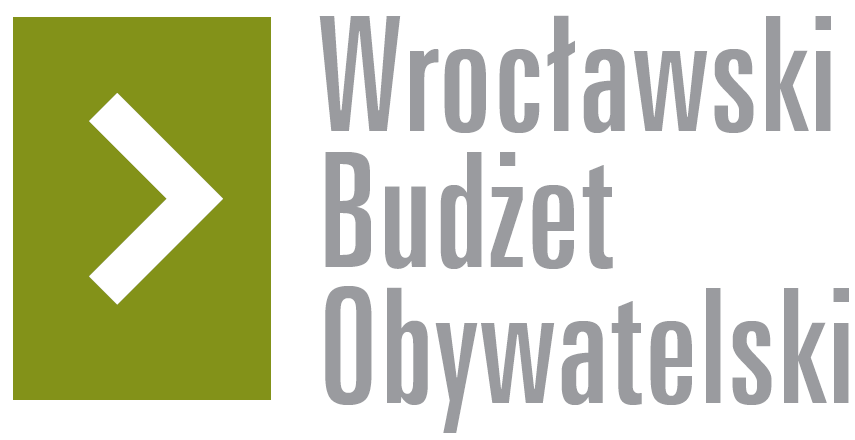 